Произведения для детей от 3 до 4 лет	«Петушок с семьёй»	Ходит по двору петушок: на голове красный гребешок, под носом красная бородка. Нос у Пети долотцом, хвост у Пети колесцом; на хвосте узоры, на ногах шпоры. Лапами Петя кучу разгребает, курочек с цыплятами созывает: «Курочки-хохлатушки! Хлопотуньи- хозяюшки! Пёстренькие-рябенькие! Чёрненькие-беленькие! Собирайтесь с цыплятками, с малыми ребятками: я вам зёрнышко припас!»Курочки с цыплятками собирались, раскудахталися; зёрнышком не поделились — передралися.Петя-петушок беспорядков не любит — сейчас семью помирил: ту за хохол, того за вихор, сам зёрнышко съел, на плетень взлетел, крыльями замахал, во всё горло заорал ку-ка-ре-ку!Вопросы для обсуждения с детьми• Какой у петушка гребешок, какая бородка, какой нос, какой хвост? Что у петушка на хвосте? Какие узоры на хвосте могут быть у петушка? Что у петушка на ногах? Как петушок созывает свою семью? Как петушок наводит порядок в своей семье? Тебе понравился петушок? Нарисуй его. Что будет у петушка самое яркое, самое красивое?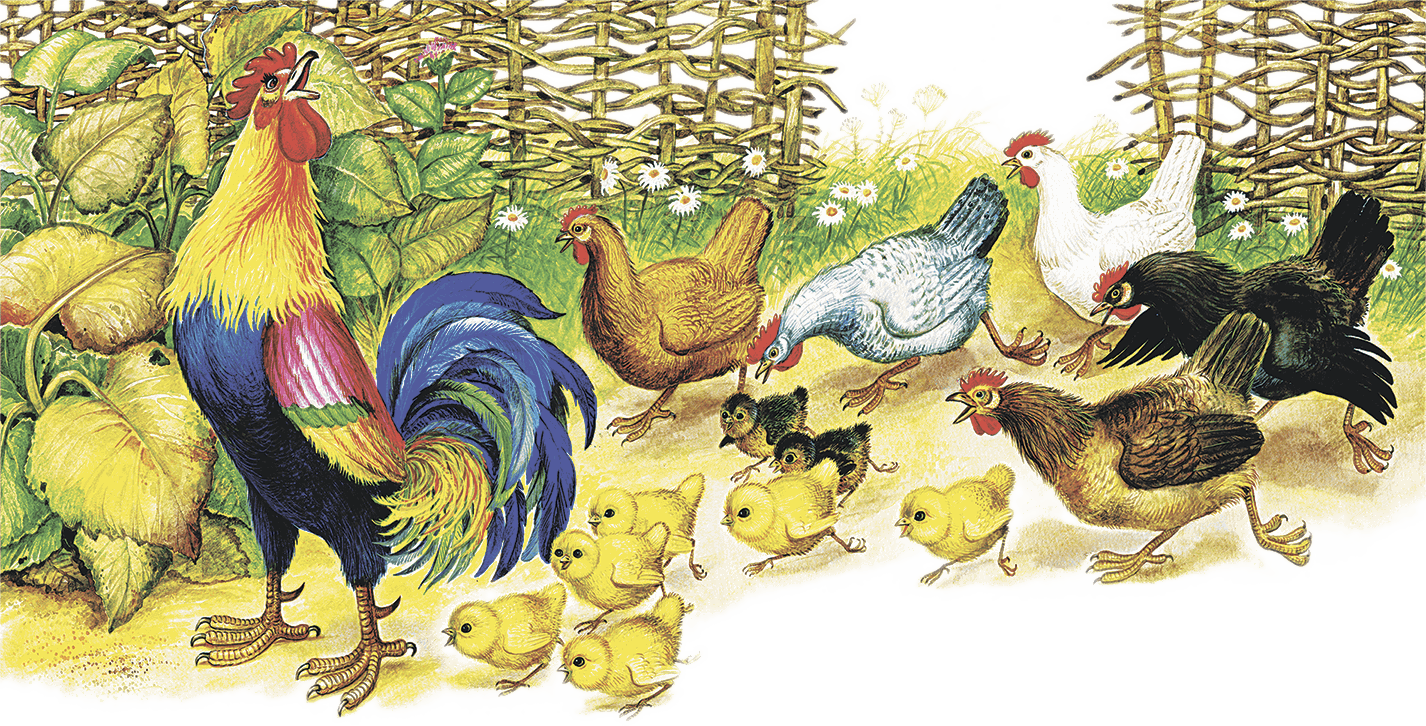 Стихотворение для заучиванияВ. Берестов «Петушки»Петушки распетушились,Но подраться не решились.Если очень петушиться,Можно пёрышек лишиться.Если пёрышек лишиться,Нечем будет петушиться.